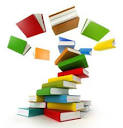 BIBLIOTHEQUE DE VOCANCENOUVEAUX HORAIRESA compter de septembre 2016, les bénévoles de la Bibliothèque vous accueilleront les vendredis et samedis de 9H00 à 11H00.Les écoles de Vocance, les participants aux activités péri-scolaires ou tout autre groupe peuvent être reçus sur rendez-vous en dehors des permanences hebdomadaires.De nombreux livres et magazines sont à votre disposition, et des ouvrages précis peuvent être commandés.N’hésitez pas à venir vous renseigner ! Bonne rentrée et bonne lecture à tous.  